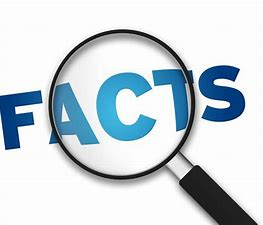 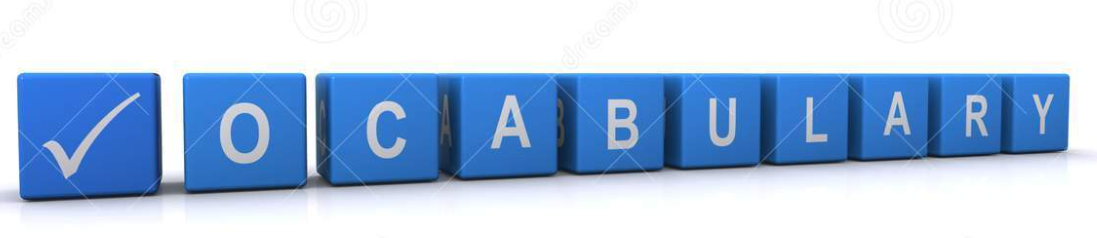 Karen Rao is a felt artist who got in to felting after attending a craft fair with her children. She created her wave artwork and her animal hats using a traditional felting method. 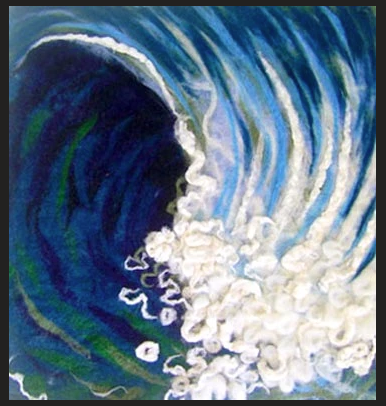 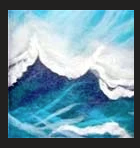 Primary colours are Red, Yellow and BlueSecondary colours are Green, Orange and Purple.Lesson QuestionWhat you will learnLearning Review1Who is Karen Rao?Examine some of their work.  What do you like/dislike?  Identify themes of shape, pattern and colour. Know the terms primary and secondary colours.2Know how felting is produced, trial the process to make a series of primary colours. Using wool make a range of felts.  Can you make them darker to lighter.  We call these shades. 3Understand how materials are bonded together. Use traditional 3 step felting to create and join layers of colour. 4Know how to make felt and use the technique to create their own design.  Use traditional methods to experiment with joining of colours. Try out new ideas to create their own design. 5To use known methods to create their own designs using colour and pattern.  Design and create your own natural landscape artwork. 6Using materials to create a piece in the style of an artist. Design and produce with purpose. Use an artist’s style and influence in your design.  